Name: _____________________________________			Date: _____________________Similar Triangles Proofs: Worksheet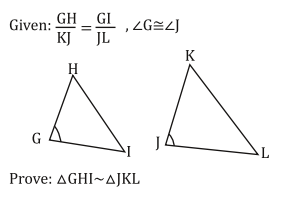 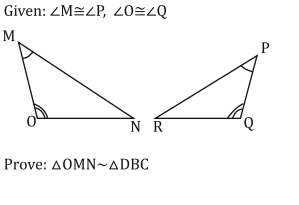 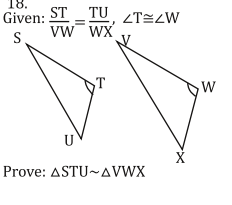 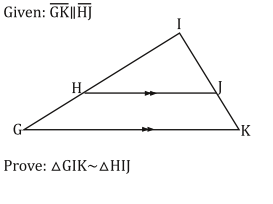 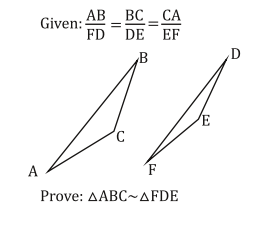 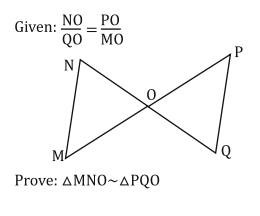 